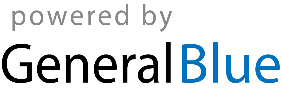 2032 Calendar2032 Calendar2032 Calendar2032 Calendar2032 Calendar2032 Calendar2032 Calendar2032 Calendar2032 Calendar2032 Calendar2032 Calendar2032 Calendar2032 Calendar2032 Calendar2032 Calendar2032 Calendar2032 Calendar2032 Calendar2032 Calendar2032 Calendar2032 Calendar2032 Calendar2032 Calendar2032 Calendar2032 Calendar2032 Calendar2032 Calendar2032 Calendar2032 Calendar2032 Calendar2032 Calendar2032 Calendar2032 Calendar2032 Calendar2032 CalendarJanuaryJanuaryJanuaryJanuaryJanuaryJanuaryJanuaryFebruaryFebruaryFebruaryFebruaryFebruaryFebruaryFebruaryFebruaryMarchMarchMarchMarchMarchMarchMarchMarchAprilAprilAprilAprilAprilAprilAprilSuMoTuWeThFrSaSuMoTuWeThFrSaSuSuMoTuWeThFrSaSuSuMoTuWeThFrSa1231234567123456123456789108910111213147789101112134456789101112131415161715161718192021141415161718192011111213141516171819202122232422232425262728212122232425262718181920212223242526272829303129282829303125252627282930MayMayMayMayMayMayMayJuneJuneJuneJuneJuneJuneJuneJuneJulyJulyJulyJulyJulyJulyJulyJulyAugustAugustAugustAugustAugustAugustAugustSuMoTuWeThFrSaSuMoTuWeThFrSaSuSuMoTuWeThFrSaSuSuMoTuWeThFrSa112345123112345672345678678910111244567891088910111213149101112131415131415161718191111121314151617151516171819202116171819202122202122232425261818192021222324222223242526272823242526272829272829302525262728293031292930313031SeptemberSeptemberSeptemberSeptemberSeptemberSeptemberSeptemberOctoberOctoberOctoberOctoberOctoberOctoberOctoberOctoberNovemberNovemberNovemberNovemberNovemberNovemberNovemberNovemberDecemberDecemberDecemberDecemberDecemberDecemberDecemberSuMoTuWeThFrSaSuMoTuWeThFrSaSuSuMoTuWeThFrSaSuSuMoTuWeThFrSa123412123456123456789101134567897789101112135567891011121314151617181011121314151614141516171819201212131415161718192021222324251718192021222321212223242526271919202122232425262728293024252627282930282829302626272829303131